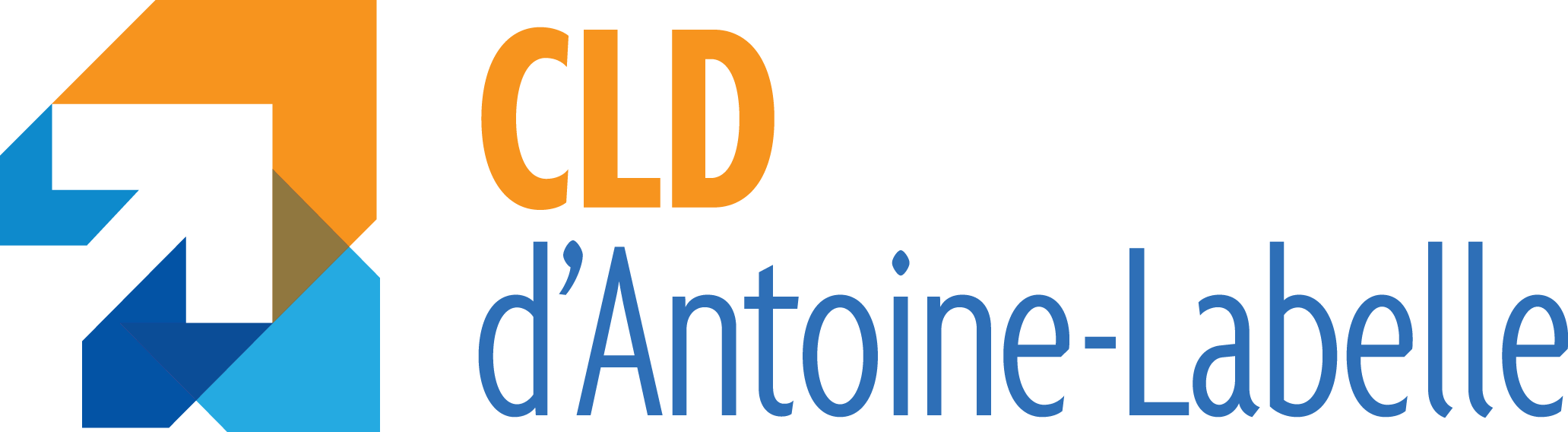 PLAN D’AFFAIRES MODÈLE SUGGÉRÉLe CLD d’Antoine-Labelle tient à remercier la Ville de Mirabel de lui avoir permis d’utiliser son modèle de plan d’affaires lequel a été adapté aux couleurs du CLD.Mirabel économiqueNom du promoteur123, rue Principale
Ville (Québec) Code Postal450 123-4567courriel@courriel.com 
www.siteweb.comTABLESommaire exécutifProjetMarché viséPromoteur(s)Prévisions des ventesExplication des hypothèses de ventesFinancement souhaitéDescription du projetHistorique de l’entreprise ou du projetDescription du projetMission de l’entrepriseObjectifs de l’entrepriseCalendrier de réalisationForme juridique de l’entreprisePermis et licencesPrésentation du promoteurStructure de la propriété Ressources stratégiques externesSecteur d’activité et ses tendancesLes grandes tendancesLe marché globalDescription des produits et/ou servicesEnvironnement externe de l’entrepriseClientèle cibleClientèle cible (segment du marché)Territoire viséConcurrenceAvantages concurrentielsAnalyse FFMO (SWOT)Stratégies de marketingStratégie de produits et de servicesStratégie de prixStratégie de distribution et de localisationAutres stratégies (ex. : stratégie de partenariat)Stratégies promotionnellesChoix des moyensBudgetProcessus d’opérationÉtapes de processus de production (ou de vente ou de prestation de service)Capacité de production, de vente et de serviceApproche qualitéPlan d’aménagementImmobilisationsMain-d’œuvre et politique des ressources humainesOrganigrammeÉléments à considérer (voir guide, point 5.6)Recherche et développementApprovisionnementLes fournisseursLes inventairesLes assurancesAnnexe 1 : Prévisions financières Annexe 2 : Bilan et budget personnelAnnexe 3 : Convention d’actionnaires Annexe 4 : Liste des clients potentiels Annexe 5 : Lettres d’intention et de référence Annexe 6 : Curriculum vitaeAnnexe 7 : PhotosANNEXE IPrévisions financières**Insérer prévisions financièresANNEXE IIBilan et budget personnelBilan personnel de		(prénom, nom) Au	(date du jour)Je déclare que les renseignements fournis sont exacts et complets.Signature	Date JJ/MM/AAAABudget personnel mensuelJe déclare que les renseignements fournis sont exacts et complets.Signature	Date JJ/MM/AAAAANNEXE IIIConvention d’actionnairesANNEXE IVListe des clients potentielsANNEXE VLettres d’intentionet de  référencesPLAN D’AFFAIRES – 26		 ANNEXE VICurriculum vitaeANNEXE VIIPhotosSection 1 - ProjetPremière annéeDeuxième annéeVentes prévues$$Bénéfices prévus$$ObjectifCourt terme (moins d’un an)Moyen terme(1 à 3 ans)Long terme(3 ans et plus)FinancierAdministratifMarketingRessources humainesOpérationnelÉtapes de réalisationDate prévueResponsable1- Finaliser le plan d’affaires2-Recherche de financement3-Incorporation ou immatriculation de l’entreprise4-Obtention des permis et autorisations requises5-Prendre une assurance responsabilité6- Choisir la localisation7-Aménager les locaux et le terrain8-Acquérir et installer les équipements9-Négocier les ententes avec les fournisseurs10-Acheter les inventaires11-Inscrire l’entreprise à la TPS et la TVQ12-Inscrire l’entreprise à la CNESST13-Embaucher le personnel14-Mettre en œuvre la planification marketing15-Ouvrir un compte bancaire16-Date prévue de démarrage17-AutresSection 2 – Propriété et direction de l’entrepriseNom et prénomMise de fondsMise de fondsParticipation en %Nom et prénomArgentTransfert d’actifsParticipation en %Section 3 - MarchéFacteurs externesMenaces / RestrictionsOpportunités / OccasionsPolitiqueÉconomiqueSociodémographiqueTechnologiqueEnvironnementalLégalQuatre principaux concurrents directsQuatre principaux concurrents directsQuatre principaux concurrents directsQuatre principaux concurrents directsQuatre principaux concurrents directsNom de l’entrepriseEmplacement géographiqueNombre d’employésProduits ou servicesPrix des produits ou des servicesClientèleSes stratégies de marketing et de promotionSite InternetSes points fortsSes points faiblesForces (internes)Forces (internes)Occasions (externes)Menaces (externes)Section 4 – Plan de commercialisationProduits / servicesService après-venteBudget de marketing – Année 1Budget de marketing – Année 1DescriptionCoûtsTotal budget – Année 1$Budget / Ventes%Budget de marketing – Année 2Budget de marketing – Année 2DescriptionCoûtsTotal budget – Année 2 $Budget / Ventes%Section 5 – Plan des opérationsDescriptionÀ acquérirCoût (incluant les taxes)En main (juste valeur marchande)Matériel roulant$$Matériel et fournitures$$Système informatique$$Équipement de bureau$$Autres$$AnnexesActifMontantLiquiditésLiquiditésComptes bancaires$Obligations d’épargne$Dépôts à terme$Autres (spécifiez) : $PlacementsPlacementsActions et obligations$Immeubles (sauf résidence)$Autres$Obligations d’épargne$Régimes différésRégimes différésFonds de pension$RÉER$Biens privésBiens privésRésidence principale (ma part)$Biens mobiliers (meubles, outils, etc.)$Voiture et matériel roulant$Bijoux, œuvres d’art, etc.$Autres (spécifiez) :$Total de l’actif  $PassifMontantCourt termeCourt termeCartes de crédit$Marges de crédit$Comptes à payer$Long termeLong termePrêt pour auto$Prêt personnel$Contrat de location (crédit-bail)$Prêt hypothécaire (ma part)$Autres (spécifiez) :$Total du passif $Valeur nette (Actif - Passif) $RevenusMontant Prélèvement mensuel prévu$ Autres revenus$Autres (spécifiez) :$Total du revenu mensuel $DépensesMontantCourt termeCourt terme Loyer /hypothèque$ Chauffage/ électricité$ Alimentation$ Téléphone/internet$ Assurance habitation$ Auto$ Essence$ Assurances auto$ Service de garde$ Santé, habillement, coiffeur, etc$ Loisirs$ Prêts bancaires$ Prêts étudiants$ Marge de crédit$ Carte de crédit$ Remboursement de prêt$ Loyer /hypothèque$Total des dépenses mensuelles $Solde mensuel (Revenus - Dépenses) $